Publicado en Palma de Mallorca el 19/05/2022 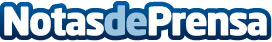 OK Mobility, primera empresa de movilidad en incorporar bitcoin como método de pagoLa empresa de movilidad global permite a sus clientes pagar sus servicios con criptomonedaDatos de contacto:OK Mobility971 430590Nota de prensa publicada en: https://www.notasdeprensa.es/ok-mobility-primera-empresa-de-movilidad-en Categorias: Internacional Nacional Finanzas Telecomunicaciones Motociclismo Automovilismo Turismo E-Commerce Criptomonedas-Blockchain Industria Automotriz http://www.notasdeprensa.es